國立中央大學學生論文比對結果報告書(範本)姓名系所學號學年度身份Status □碩士班   □碩士在職專班  □博士班 □碩士班   □碩士在職專班  □博士班 □碩士班   □碩士在職專班  □博士班 □碩士班   □碩士在職專班  □博士班論文題目檢測軟體檢測日期篩選條件相似度比對截圖(範本如右)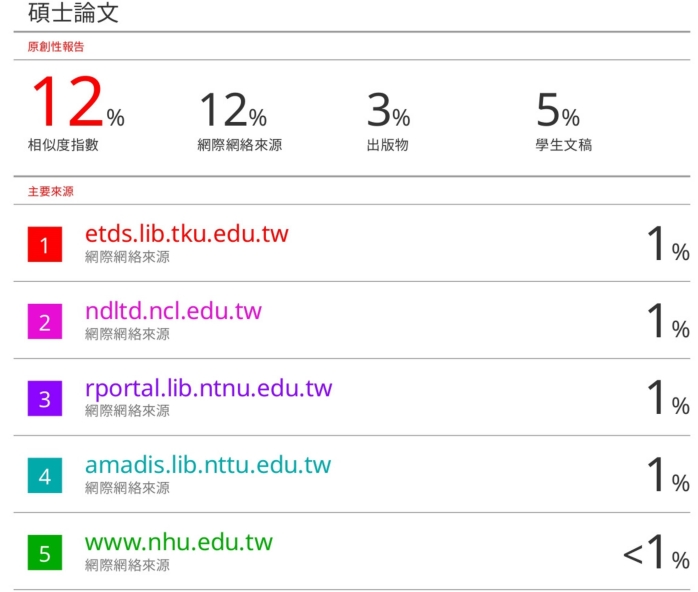 系所規定標準值指導教授簽名論文比對符合系所規定標準論文比對符合系所規定標準日期學生簽名日期相關條文本校「博士班、碩士班研究生學位考試細則」第十二條第一項 請指導教授與研究生親筆簽名確認口試論文之比對結果符合系所規定要求，送至系所辦公室存查。本校「博士班、碩士班研究生學位考試細則」第十二條第一項 請指導教授與研究生親筆簽名確認口試論文之比對結果符合系所規定要求，送至系所辦公室存查。本校「博士班、碩士班研究生學位考試細則」第十二條第一項 請指導教授與研究生親筆簽名確認口試論文之比對結果符合系所規定要求，送至系所辦公室存查。本校「博士班、碩士班研究生學位考試細則」第十二條第一項 請指導教授與研究生親筆簽名確認口試論文之比對結果符合系所規定要求，送至系所辦公室存查。本校「博士班、碩士班研究生學位考試細則」第十二條第一項 請指導教授與研究生親筆簽名確認口試論文之比對結果符合系所規定要求，送至系所辦公室存查。本校「博士班、碩士班研究生學位考試細則」第十二條第一項 請指導教授與研究生親筆簽名確認口試論文之比對結果符合系所規定要求，送至系所辦公室存查。